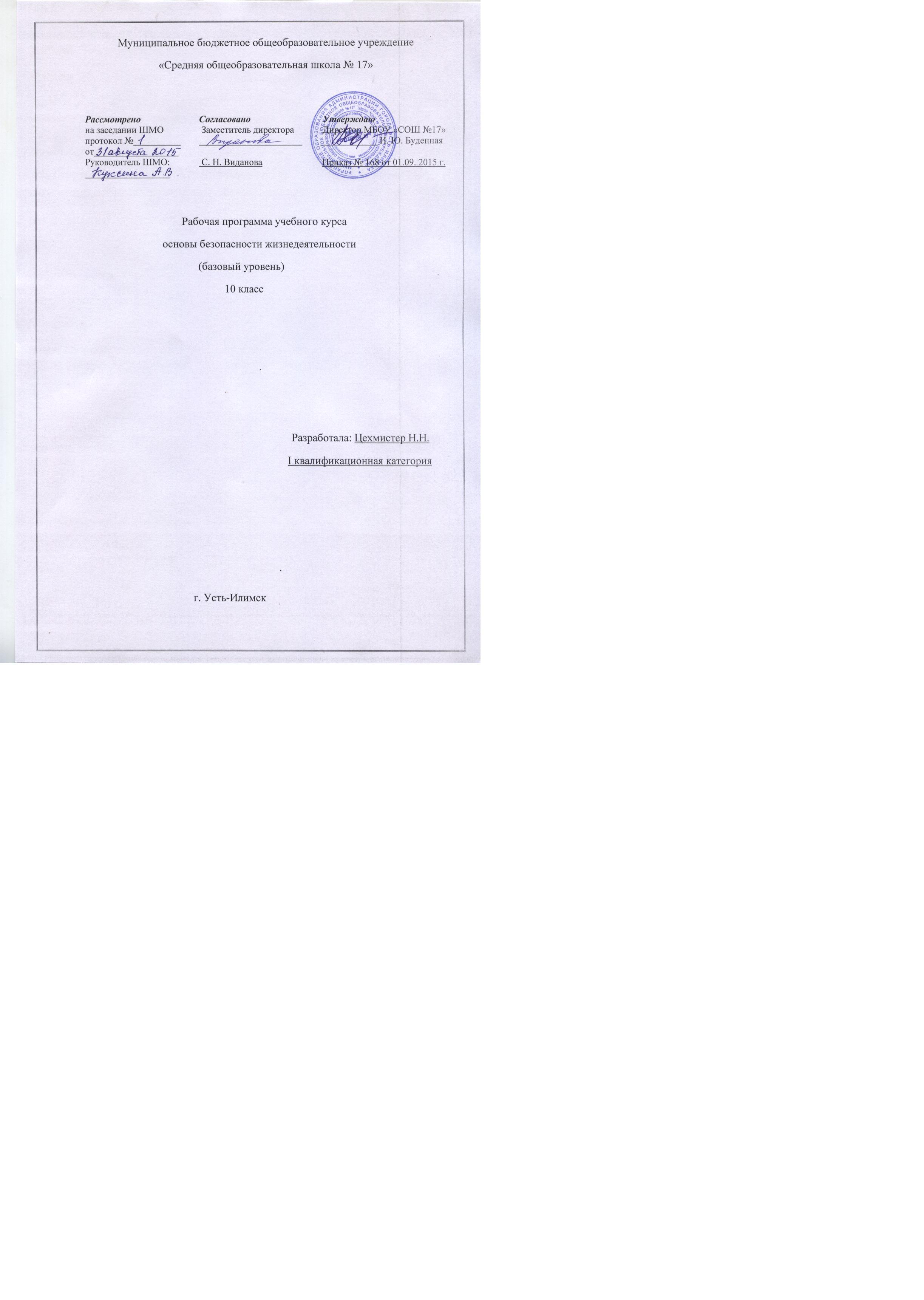 1.Пояснительная запискаРабочая программа разработана на основе Примерной программы, подготовленной в рамках проекта «Разработка, апробация и внедрение федеральных государственных стандартов общего образования второго поколения» в соответствии с требованиями Федерального государственного образовательного стандарта среднего (полного) общего образования, утвержденного Министерством образования и науки Российской Федерации от 17 мая 2012 года № 413.2. Общая характеристика учебного предмета «Основы безопасности жизнедеятельности»В рабочей программе реализованы требования Конституции Российской Федерации и федеральных законов Российской Федерации «О безопасности», «Об обороне», «О воинской обязанности и военной службе», «О гражданской обороне», «О защите населения и территорий от чрезвычайных ситуаций природного и техногенного характера», «О безопасности дорожного движения», «О радиационной безопасности населения», «О пожарной безопасности», «Об экологической безопасности», «О санитарно-эпидемиологическом благополучии населения», Стратегии национальной безопасности Российской Федерации.Программа выстроена по трем логически взаимосвязанным модулям:Основы безопасности личности, общества и государстваРаздел I. Безопасность и защита населения в опасных и чрезвычайных ситуациях.Основы медицинских знаний и здорового образа жизниРаздел II.. Основы медицинских знаний и оказание первой медицинской помощи.Раздел III. Основы здорового образа жизниОбеспечение военной безопасности государстваРаздел. IV Основы военной службы.Раздел 1 «Безопасность и защита человека в опасных и чрезвычайных ситуациях» предназначен для систематизации и углубления знаний обучаемых в вопросах обеспечения личной безопасности человека и организации в Российской Федерации защиты населения от опасных и чрезвычайных ситуаций мирного и военного времени, полученных при изучении основ безопасности жизнедеятельности в 5—9 классах.  В связи с актуализацией проблемы обеспечения безопасности и антитеррористической защищенности в современных условиях в этот раздел добавлены вопросы обеспечения безопасности при угрозе или совершении террористических актов. В соответствии с требованиями федеральных государственных стандартов общего образования программа дополнена темой «Дорожная безопасность».  Раздел состоит из двух обобщающих тем: «Опасные и чрезвычайные ситуации, возникающие в повседневной жизни, и правила безопасного поведения», «Гражданская оборона — составная часть обороноспособности страны».Раздел II «Основы медицинских знаний и оказание первой помощи» предназначен для формирования у обучаемых знаний об основных инфекционных и неинфекционных заболеваниях, средствах их профилактики и правилах оказания первой медицинской помощи.Раздел III  «Основы здорового образа жизни» предназначен для формирования у обучаемых знаний о здоровом образе жизни и профилактики вредных привычек.Раздел. IV «Основы военной службы» введен в  соответствии с Федеральным законом «О воинской обязанности и военной службе» и письмом Министерства общего и профессионального образования Российской Федерации от 14.07.98 г. №1133/14-12.Раздел «Основы военной службы» органически связан с другими разделами курса и направлен прежде всего на подготовку подрастающего поколения к службе в Вооруженных Силах, выполнению конституционного долга по защите Отечества, патриотическое (военно-патриотическое) воспитание старшеклассников.Раздел  «Основы военной службы» предусматривает изучение основных положений,  раскрывающих  содержание обязательной  подготовки  молодежи  к  военной службе. Раздел состоит из восьми тем, в которых последовательно раскрывается содержание обязательной подготовки граждан к военной службе. В процессе изучения тематики раздела учащиеся получат начальные знания в области обороны, ознакомятся с основными положениями Военной доктрины Российской Федерации; получат сведения о Вооруженных Силах Российской Федерации, их структуре и предназначении для обеспечения национальной безопасности страны; уяснят роль и значение военно-патриотического воспитания молодежи в деле подготовки граждан России к выполнению конституционного долга по защите Отечества.В целях закрепления теоретических знаний и приобретения необходимых практических навыков программой курса предусмотрено проведение практических занятий в форме учебных сборов с юношами 10-го класса на базе воинских частей, определяемых военными комиссариатами, или на базе учебных учреждений Российской оборонной спортивно-технической организации (РОСТО) в конце учебного года. На проведение учебных сборов выделяется пять дней (40 часов учебного времени).Реализация программы позволит сформировать у обучаемых цельное представление по обеспечению защищенности жизненно важных интересов личности, общества и государства от внешних и внутренних угроз в Российской Федерации в области безопасности жизнедеятельности; поможет в определенной степени определить направление самостоятельной подготовки в области безопасности жизнедеятельности в выбранной профессиональной деятельности и в повседневной жизни с учетом своих возможностей и потребностей.В своей предметной ориентации предлагаемая программа направлена на достижение следующих целей:– усвоение учащимися правил безопасного поведения в чрезвычайных ситуациях природного, техногенного и социального характера;– понимание ими важности укрепления, сохранения и защиты своего здоровья как личной и общественной ценности;– уяснение и принятие учащимися достижений гражданского общества: права человека, правовое государство, семейные ценности, справедливость и ответственность органов власти;–  воспитание чувства уважения к героическому наследию России и к государственной символике страны; патриотизма и долга по защите Отечества;– формирование антиэкстремистского и антитеррористического мышления и поведения учащихся,  нетерпимости к действиям и намерениям, представляющим угрозу для жизни человека;– воспитание отрицательного отношения к приему психоактивных веществ, в том числе наркотиков, табакокурению и употреблению алкогольных напитков;– формирование  готовности и стремления учащихся к нравственному самосовершенствованиюДостижение этих целей обеспечивается решением таких учебных задач, как:- формирование научных представлений о принципах и путях снижения фактора риска в деятельности человека и общества;- выработка умений предвидеть опасные и чрезвычайные ситуации природного, техногенного и социального характера и адекватно противодействовать им;- формирование модели безопасного поведения в условиях повседневной жизни и в различных опасных и чрезвычайных ситуациях, а так же развитие способностей оценивать опасные ситуации, принимать решение и действовать безопасно с учетом своих возможностей.3.Место учебного предмета «Основы безопасности жизнедеятельности» в базисном  учебном плане.       Предмет  «Основы безопасности жизнедеятельности» изучается в 10 - 11 классах из расчёта 1 ч. в неделю, всего 109 ч. на 2 года  обучения, из них 40 часов в 10 классе -  практические занятия на базе воинской части, что и предусмотрено в рабочей программе и учебниках под редакцией А.Г. Маслова, В.В. Маркова, В.Н. Латчука, М.И. Кузнецова.Формами промежуточной аттестации являются тесты, устные опросы, самостоятельные, контрольные и практические работы.4.Личностные, метапредметные и предметные результаты освоения  учебного предмета по ОБЖ в 10 классе:Личностные результаты:– усвоение правил индивидуального и коллективного безопасного поведения в чрезвычайных и экстремальных ситуациях, а также правил поведения на дорогах и на транспорте;– формирование понимания ценности здорового, разумного и безопасного образа жизни;– усвоение гуманистических, демократических и традиционных ценностей многонационального российского общества, воспитание патриотизма, чувства ответственности и долга перед родиной;– формирование ответственного отношения к учению, готовности и способности к саморазвитию и самообразованию, осознанному выбору профессии и построению индивидуальной траектории дальнейшего образования;– формирование целостного мировоззрения, соответствующего современному уровню развития науки и общества, учитывающего социальное, культурное, языковое и духовное многообразие современного мира;– формирование готовности и способности вести диалог с другими людьми и достигать в нем взаимопонимания;– освоение социальных норм, правил и форм поведения в различных группах и сообществах;– развитие правового мышления и компетентности при решении моральных проблем, формирование моральных качеств и нравственного поведения, осознанного и ответственного отношения к собственным поступкам;– формирование коммуникативной компетентности в общении и сотрудничестве со сверстниками, старшими и младшими в процессе образовательной, общественно полезной, учебной, исследовательской, творческой и других видов деятельности;– формирование экологической культуры на основе признания ценности жизни во всех ее проявлениях и необходимости ответственного и бережного отношения к окружающей среде;– осознание значения семьи в жизни человека и общества, принятие ценностей семейной жизни, уважительное и заботливое отношение к членам своей семьи;– формирование антиэкстремистского и антитеррористического мышления и поведения, потребностей соблюдать нормы здорового и разумного образа жизни, осознанно выполнять правила безопасности жизнедеятельности.Метапредметные результаты:– умение самостоятельно определять цели своего обучения, формулировать и ставить перед собой новые задачи в учебе и познавательной деятельности, развивать мотивы и интересы в этих видах деятельности;– умение самостоятельно планировать пути достижения поставленных целей и осознанно выбирать наиболее эффективные способы решения учебных и познавательных задач;– умение согласовывать свои действия в опасных и чрезвычайных ситуациях с прогнозируемыми результатами, определять их способы, контролировать и корректировать их в соответствии с изменениями обстановки;– умение оценивать собственные возможности при выполнении учебных задач в области безопасности жизнедеятельности и правильность их решения;– овладение навыками принятия решений, осознанного выбора путей их выполнения, основами самоконтроля и самооценки в учебной и познавательной деятельности;– умение формулировать понятия в области безопасности жизнедеятельности, анализировать и выявлять причинно-следственные связи внешних и внутренних опасностей среды обитания и их влияние на деятельность человека;– умение воспринимать и перерабатывать информацию, моделировать индивидуальные подходы к обеспечению личной безопасности в повседневной жизни, опасных и чрезвычайных ситуациях;– освоение приемов действий и способов применения средств защиты в опасных и чрезвычайных ситуациях природного, техногенного и социального характера;– умение разработать индивидуально и в группе, организовывать учебное сотрудничество и совместную деятельность с учителем и сверстниками, формулировать, аргументировать и отстаивать свое мнение, находить общее решение и разрешать конфликты на основе согласования позиций и учета интересов;– умение правильно применять речевые средства для выражения своих чувств, мыслей и потребностей при решении различных учебных и познавательных задач;– формирование и развитие компетентности в области использования информационно-коммуникационных технологий для решения задач обеспечения безопасности;– формирование и развитие мышления безопасной жизнедеятельности, умение применять его в познавательной, коммуникативной и социальной практике, для профессиональной ориентации.Предметные результаты:– формирование научного типа мышления, владение научной терминологией, ключевыми понятиями, методами и приёмами;– формирование современной культуры безопасности жизнедеятельности на основе осознания и понимания необходимости защиты личности, общества и государства от чрезвычайных ситуаций природного, техногенного и социального характера;– формирование убеждения в необходимости безопасного здорового и разумного образа жизни;– понимание значимости современной культуры безопасности жизнедеятельности для личности и общества;– понимание роли государства и действующего законодательства в обеспечении национальной безопасности и защиты населения от опасных и чрезвычайных ситуаций природного, техногенного и социального характера, в том числе от экстремизма и терроризма;– понимание необходимости подготовки граждан к военной службе;– формирование установки на здоровый и разумный образ жизни, исключающий употребление алкоголя, наркотиков, табакокурение и нанесение иного вреда здоровью;– формирование антиэкстремистской и антитеррористической личностной позиции;– понимание необходимости сохранения природы и окружающей среды для полноценной жизни человека;– знание основных опасных и чрезвычайных ситуаций природного, техногенного и социального характера, включая экстремизм и терроризм, их последствий для личности, общества и государства;– знание безопасного поведения в условиях опасных и чрезвычайных ситуаций, умение применять их на практике;– умение оказать первую самопомощь и первую помощь пострадавшим;– умение предвидеть возникновение опасных ситуаций по их характерным признакам, а также на основе информации из различных источников;– умение принимать обоснованные решения в конкретной опасной ситуации с учетом реально складывающейся обстановки и индивидуальных возможностей;– овладение основами экологического проектирования безопасной жизнедеятельности с учетом природных, техногенных и социальных рисков на территории проживания.Организация и проведение занятий по предлагаемой программе позволяют создать благоприятные условия для личностного и познавательного развития учащихся, обеспечивают формирование важнейших компетенций учащихся.Содержание программы выстроено по трем линиям: государственная система обеспечения безопасности населения, обеспечение личной безопасности и сохранение здоровья, основы обороны государства и воинская обязанность.Формами промежуточной аттестации являются тесты, устные опросы, самостоятельные, контрольные и практические работы.5.Содержание учебного предмета1. Безопасность и защита человека в опасных и чрезвычайных ситуациях. (13 ч)1.1. Автономное пребывание человека в природной среде
Автономное пребывание человека в природе. Добровольная и вынужденная автономия. Причины, приводящие человека к автономному существованию в природе. Способы подготовки человека к автономному существованию в природной среде. Практическая подготовка к автономному пребыванию в природной среде. Ориентирование на местности. Способы определения сторон горизонта. Определение своего местонахождения и направления движения на местности. Подготовка к выходу на природу. Порядок движения по маршруту. Определение места для бивака и организация бивачных работ. Разведение костра, приготовление пищи на костре, меры пожарной безопасности.1.2. Обеспечение личной безопасности на дорогах. Основные причины дорожно-транспортного травматизма. Роль «человеческого фактора» в возникновении ДТП. Правила безопасного поведения на дорогах пешеходов и пассажиров. Общие обязанности водителя. Уровень культуры водителя и безопасность на дорогах.1.3. Пожарная безопасность. Пожары в жилых и общественных зданиях, их возможные последствия. Основные причины возникновения пожаров в жилых и общественных зданиях.   Влияние «человеческого фактора» на причины возникновения пожаров. Права и обязанности граждан в области пожарной безопасности. Правила личной безопасности при пожаре Профилактика пожаров в повседневной жизни. Соблюдение мер пожарной безопасности в быту. Правила безопасного поведения при пожаре в жилом или общественном здании.1.4. Обеспечение личной безопасности в криминогенных ситуациях
Наиболее вероятные ситуации криминогенного характера на улице, в транспорте, в общественном месте, в подъезде дома, в лифте. Правила безопасного поведения в местах с повышенной криминогенной опасностью.1.5. Правила личной безопасности при угрозе террористического акта. Наиболее опасные террористические акты. Правила поведения при возможной опасности взрыва. Обеспечение личной безопасности в случае захвата в заложники. Обеспечение безопасности при перестрелке.1.6. Уголовная ответственность за участие в террористической деятельности. Уголовная ответственность за подготовку и совершение террористического акта (совершение взрыва, поджога или иных действий, создающих опасность гибели людей). Уголовная ответственность за захват заложников; заведомо ложное сообщение об акте терроризма; организация незаконного вооруженного формирования или участие в нем.1.7. Чрезвычайные ситуации природного характера
Чрезвычайные ситуации природного характера, причины их возникновения и возможные последствия.1.8.Рекомендации населению по обеспечению личной безопасности в условиях чрезвычайной ситуации природного характера. Рекомендации населению по правилам безопасного поведения в условиях чрезвычайных ситуаций природного характера: геологического, метеорологического, гидрологического и биологического происхождения.1.9.Чрезвычайные ситуации техногенного характера
Чрезвычайные ситуации техногенного характера,  причины их возникновения и возможные последствия.1.10.Рекомендации населению по обеспечению личной безопасности в  условиях чрезвычайной ситуации техногенного характера. Рекомендации населению по безопасному поведению в случае возникновения аварии на радиационно опасном, на химически опасном, на взрывопожароопасном, на гидротехническом объектах.2. Гражданская оборона – составная часть обороноспособности страны.(7 ч)2.1.Военные угрозы национальной безопасности РоссииВоенные угрозы национальной безопасности России. Национальные интересы России в военной сфере, защита ее независимости, суверенитета, территориальной целостности, обеспечение условий для мирного, демократического развития государства.2.2. Характер современных войн и вооруженных конфликтов Вооруженный конфликт, локальная война, региональная война, крупномасштабная война2.3.Международный терроризм — угроза национальной безопасности России. Терроризм — общие понятия и определения. Характеристика современной террористической деятельности в России. Международный терроризм как социальное явление. 2.4. Виды террористических актов, их цели и способы осуществления. Основные виды терроризма по средствам, используемым при осуществлении террористических актов, а также в зависимости от того, против кого направлен террор и какие перед ним поставлены цели.
Основные черты, которые характеризуют современный терроризм.2.5.Наркотизм и национальная безопасность России
Наркотизм как преступное социальное явление по незаконному распространению наркотиков среди населения ради получения прибыли. Основные составляющие наркотизма.3. Основы медицинских знаний  и здорового образа жизни. (10 ч) 3.1. Сохранение и укрепление здоровья — важнейшая составляющая подготовки молодежи к военной службе и трудовой деятельности. Здоровье человека, общие понятия и определения. Здоровье индивидуальное и общественное. Здоровье духовное и физическое. Основные критерии здоровья. Влияние окружающей среды на здоровье человека в процессе жизнедеятельности. Необходимость сохранения и укрепления здоровья — социальная потребность общества.3.2. Основные инфекционные заболевания, их классификация и профилактика. Инфекционные заболевания, причины их возникновения, механизм передачи инфекций. Классификация инфекционных заболеваний. Понятие об иммунитете, экстренной и специфической профилактике. Наиболее характерные инфекционные заболевания, механизм передачи инфекции. Профилактика наиболее часто встречающихся инфекционных заболеваний.4. Основы здорового образа жизни. (7 ч)4.1.Здоровый образ жизни — индивидуальная система поведения человека. Общие понятия о режиме жизнедеятельности, и его значение для здоровья человека. Пути обеспечения высокого уровня работоспособности. Основные элементы жизнедеятельности человека (умственная и физическая нагрузка, активный отдых, сон, питание и др.), рациональное сочетание элементов жизнедеятельности, обеспечивающих высокий уровень жизни. Значение правильного режима труда и отдыха для гармоничного развития человека, его физических и духовных качеств.4.2. Биологические ритмы и их влияние на работоспособность человека
Основные понятия о биологических ритмах человека. Влияние биологических ритмов на уровень жизнедеятельности человека. Учет влияния биоритмов при распределении нагрузок в процессе жизнедеятельности для повышения уровня работоспособности.4.3.Значение двигательной активности и физической культуры для здоровья человека. Значение двигательной активности для здоровья человека в процессе его жизнедеятельности. Необходимость выработки привычек к систематическим занятиям физической культурой для обеспечения высокого уровня работоспособности и долголетия.4.4.Вредные привычки, их влияние на здоровье. Профилактика вредных привычек. Вредные привычки и их социальные последствия. Курение и употребление алкоголя — разновидность наркомании. Наркомания — это заболевание, возникающее в результате употребления наркотиков и психотропных веществ. Профилактика наркомании.5. Основы  военной службы.  (12 ч)5.1.История создания Вооруженных Сил Российской Федерации
Организация вооруженных сил Московского государства в XIV—XVвв. Военная реформа Ивана Грозного в середине XVI в. Военная реформа Петра I, создание регулярной армии, ее особенности. Военные реформы в России во второй половине XIX в., создание массовой армии. Создание советских Вооруженных Сил, их структура и предназначение.5.2.Память поколений — дни воинской славы России. Дни воинской славы России — дни славных побед, сыгравших решающую роль в истории государства. Основные формы увековечения памяти российских воинов, отличившихся в сражениях, связанных с днями воинской славы России.5.3.Состав Вооруженных Сил Российской Федерации. Руководство и управление Вооруженными Силами Российской Федерации. Виды и рода войск Вооруженных Сил Российской Федерации, специальные войска, военные округа и флоты. Руководство и управление Вооруженными Силами Российской Федерации.6. Боевые традиции Вооруженных Сил России.(3 ч)6.1.Патриотизм и верность воинскому долгу — качества защитника Отечества. Патриотизм — духовно-нравственная основа личности военнослужащего — защитника Отечества, источник духовных сил воина. Преданность своему Отечеству, любовь к Родине, стремление служить ее интересам, защищать от врагов — основное содержание патриотизма.Воинский долг — обязанность Отечеству по его вооруженной защите. Основные составляющие личности военнослужащего — защитника Отечества, способного с честью и достоинством выполнить воинский долг.6.2. Дружба и войсковое товарищество — основа боевой готовности частей и подразделений. Особенности воинского коллектива, значение войскового товарищества в боевых условиях и повседневной жизни частей и подразделений. Войсковое товарищество — боевая традиция Российской армии и флота.7. Символы воинской чести. (3 ч)7.1. Боевое Знамя воинской части – символ воинской чести, доблести и славы7.2. Ордена – почетные награды за воинские отличия и заслуги в бою и военной службе7.3. Ритуалы Вооруженных Сил Российской Федерации6. Тематическое планирование7. Учебно-методическое и материально-техническое обеспечение
образовательного процесса по основам безопасности деятельностиПоляков В. В., Кузнецов М. И., Марков В. В. Латчук В. Н. Основы безопасности жизнедеятельности. 10 класс: учебник. — М.: Дрофа.Латчук В. Н. Марков В. В. Основы безопасности жизнедеятельности. 10 класс: методическое пособие. — М.: Дрофа.Латчук В. Н., Миронов С. К. Основы безопасности жизнедеятельности. 10 класс: тетрадь для оценки качества знаний. — М.: Дрофа.Латчук В. Н., Миронов С. К., Бурдакова Т. В. Основы безопасности жизнедеятельности. 10 класс: рабочая тетрадь ученика. — М.: Дрофа.Программы, методические и учебные пособия, дидактические материалыЛатчук В. Н., Миронов С. К., Вангородский С. Н. Основы безопасности жизнедеятельности. 5—11 классы: программы. — М.: Дрофа.Евлахов В. М. Основы безопасности жизнедеятельности. 5—11 классы: тематическое планирование. — М.: Дрофа.Фролов М. П. Безопасное поведение на дорогах. 5—10 классы: программы дополнительного образования. — М.: Дрофа.Винник А. Л. Основы безопасности жизнедеятельности. Предпрофильное обучение. 8—9 классы: программы элективных курсов. — М.: Дрофа.Дурнев Р. А., Смирнов А. Т. Формирование основ культуры безопасности жизнедеятельности школьников. 5—11 классы: методическое пособие — М.: Дрофа.Евлахов В. М. Основы безопасности жизнедеятельности. Методика проведения занятий в общеобразовательном учреждении: учебно-методическое пособие. — М.: Дрофа.Латчук В. Н., Миронов С. К. Основы безопасности жизнедеятельности. Терроризм и безопасность человека: учебно-методическое пособие. — М.: Дрофа.Михайлов А. А. Игровые занятия в курсе «Основы безопасности жизнедеятельности». 5—11 классы: учебно-методическое пособие. — М.: Дрофа.Соловьев С. С. Основы безопасности жизнедеятельности. Алкоголь, табак и наркотики — главные враги здоровья человека: учебно-методическое пособие. — М.: Дрофа.Евлахов В. М. Раздаточные материалы по основам безопасности жизнедеятельности. 5—11 классы. — М.: Дрофа.Справочные пособия Вольхин С. Н., Ляшко В. Г., Снегирев А. В., Щербаков В. А. Основы защиты от терроризма: учебное пособие. —Акимов В. А., Дурнее Р. А., Миронов С. К. Защита от чрезвычайных ситуаций. 5—11 классы. — М.: Дрофа.Латчук В. Н., Миронов С. К. Безопасность при пожарах: справочник по основам безопасности жизнедеятельности. — М.: Дрофа.Латчук В. Н., Миронов С. К. Основы безопасности жизнедеятельности. Безопасность при террористических актах. — М.: Дрофа.Мультимедийные изданияОсновы безопасности жизнедеятельности. 5–11 классы: электронное пособие. — М.: Дрофа.Стационарные наглядные пособияТаблицы по основам безопасности жизнедеятельности (М.: Дрофа)– Средства индивидуальной защиты.– Средства коллективной защиты.– Личная гигиена.Таблицы по правилам пожарной безопасности (М.: Дрофа)– Классификация пожаров.– Причины пожаров в жилых и общественных зданиях.– Признаки и поражающие факторы пожара.– Правила поведения при пожаре в доме (квартире).– Правила поведения при пожаре в общеобразовательном учреждении.– Как выйти из задымленного помещения.– Что делать, если при пожаре нельзя покинуть квартиру (помещение).– Правила поведения при загорании телевизора.– Правила поведения при загорании новогодней елки.– Помощь человеку, на котором загорелась одежда.– Первая медицинская помощь при термических ожогах.– Первичные средства пожаротушения (огнетушители).–Таблицы по защите от терроризма (М.: Дрофа)– Классификация терроризма.– Взрывоопасные предметы.– Безопасные расстояния до взрывоопасных предметов..– Психологическая помощь в ситуациях террористического характера.Таблицы о факторах, разрушающих здоровье человека (М.: Дрофа)– Табакокурение.Экранно-звуковые пособияВидеофильмы по основным темам и разделам курса ОБЖ в основной школе.Слайды (диапозитивы) по тематике курса ОБЖ.Средства телекоммуникации (электронная почта, локальная школьная сеть, выход в Интернет).Учебно-практическое оборудованиеЖгуты кровоостанавливающие.Противогазы.Фильтрующие и изолирующие средства защиты кожи.Респираторы.Аптечка индивидуальная (АИ-2).Противохимические пакеты.Носилки санитарные.Противопыльные тканевые маски.Ватно-марлевые повязки.Макеты и тренажеры.Тренажеры для оказания первой помощи.Законодательные акты и нормативные правовые документыКонституция Российской Федерации (последняя редакция).Закон Российской Федерации «Об образовании» (последняя редакция).Федеральный закон «О безопасности» (последняя редакция).8. Планируемые результаты изучения учебного предмета по ОБЖ в 10 классе Раздел 1: « Государственная система обеспечения безопасности населения» (20 ч)
Предметные:
• формирование современной культуры безопасности жизнедеятельности на основе понимания необходимости защиты личности, общества и государства посредством осознания значимости  безопасного поведения в условиях чрезвычайных ситуаций природного, техногенного и социального характера;
• формирование убеждения в необходимости безопасного и здорового образа жизни;
• понимание необходимости сохранения природы и окружающей среды для полноценной жизни человека
Метапредметные:
Регулятивные УУД:
• умение самостоятельно планировать пути достижения целей защищённости, в том числе альтернативные, осознанно выбирать наиболее эффективные способы решения учебных и познавательных задач;
• умение самостоятельно определять цели своего обучения, ставить и формулировать для себя новые задачи в учёбе и познавательной деятельности, развивать мотивы и интересы своей познавательной деятельности
Познавательные УУД:
• умение определять понятия, создавать обобщения, устанавливать аналогии, классифицировать, самостоятельно выбирать основания и критерии (например, для классификации опасных и чрезвычайных ситуаций, видов террористической и экстремистской деятельности), устанавливать причинно- следственные связи, строить логическое рассуждение, умозаключение (индуктивное, дедуктивное и по аналогии) и делать выводы
Коммуникативные УУД:
• формирование умений взаимодействовать с окружающими, выполнять различные социальные роли во время и при ликвидации последствий чрезвычайных ситуацийЛичностные УУД:– усвоение правил индивидуального и коллективного безопасного поведения в чрезвычайных и экстремальных ситуациях, а также правил поведения на дорогах и на транспорте;– формирование понимания ценности здорового, разумного и безопасного образа жизни;– усвоение гуманистических, демократических и традиционных ценностей многонационального российского общества, воспитание патриотизма, чувства ответственности и долга перед родиной;– формирование ответственного отношения к учению, готовности и способности к саморазвитию и самообразованию, осознанному выбору профессии и построению индивидуальной траектории дальнейшего образования;– формирование целостного мировоззрения, соответствующего современному уровню развития науки и общества, учитывающего социальное, культурное, языковое и духовное многообразие современного мираРаздел 2: « Обеспечение личной безопасности и сохранение здоровья» (4ч)Предметные:
• умение оказать первую помощь пострадавшим;
• умение принимать обоснованные решения в конкретной опасной ситуации для минимизации последствий с учётом реально складывающейся обстановки и индивидуальных возможностей.Метапредметные:
Регулятивные УУД:
• умение самостоятельно планировать пути достижения целей защищённости, в том числе альтернативные, осознанно выбирать наиболее эффективные способы решения учебных и познавательных задач;
• умение самостоятельно определять цели своего обучения, ставить и формулировать для себя новые задачи в учёбе и познавательной деятельности, развивать мотивы и интересы своей познавательной деятельности
Познавательные УУД:
• умение определять понятия, создавать обобщения, устанавливать аналогии, классифицировать, самостоятельно выбирать основания и критерии (например, для классификации опасных и чрезвычайных ситуаций, видов террористической и экстремистской деятельности), устанавливать причинно- следственные связи, строить логическое рассуждение, умозаключение (индуктивное, дедуктивное и по аналогии) и делать выводы
Коммуникативные УУД:
• формирование умений взаимодействовать с окружающими, выполнять различные социальные роли ,формирование убеждений и потребности в соблюдении норм разумного и здорового образа жизни.Личностные УУД:– формирование готовности и способности вести диалог с другими людьми и достигать в нем взаимопонимания;– освоение социальных норм, правил и форм поведения в различных группах и сообществах;– развитие правового мышления и компетентности при решении моральных проблем, формирование моральных качеств и нравственного поведения, осознанного и ответственного отношения к собственным поступкам;– формирование коммуникативной компетентности в общении и сотрудничестве со сверстниками, старшими и младшими в процессе образовательной, общественно полезной, учебной, исследовательской, творческой и других видов деятельности  Раздел 3: «Основы обороны государства и воинская обязанность»   Предметные:
• умение оценивать уровень своей подготовленности и осуществлять осознанное самоопределение по отношению к военной службе;
• умение принимать обоснованные решения в конкретной опасной ситуации для минимизации последствий с учётом реально складывающейся обстановки и индивидуальных возможностей, историю Вооруженных Сил Российской Федерации и Дни воинской славы России;умение определять понятия состава и предназначение Вооруженных Сил Российской Федерации;умение определять понятия основных прав и обязанности граждан до призыва на военную службу, во время прохождения военной службы и пребывания в запасе;умение определять понятия основных виды военно-профессиональной деятельности; особенности прохождения военной службы (по призыву и по контракту) и альтернативной гражданской службыМетапредметные:
Регулятивные УУД:
• умение самостоятельно планировать пути достижения целей защищённости, в том числе альтернативные, осознанно выбирать наиболее эффективные способы решения учебных и познавательных задач;
• умение самостоятельно определять цели своего обучения, ставить и формулировать для себя новые задачи в учёбе и познавательной деятельности, развивать мотивы и интересы своей познавательной деятельности
Познавательные УУД:
• умение определять понятия, создавать обобщения, устанавливать аналогии, классифицировать, самостоятельно выбирать основания и критерии (например, для классификации опасных и чрезвычайных ситуаций, видов террористической и экстремистской деятельности), устанавливать причинно- следственные связи, строить логическое рассуждение, умозаключение (индуктивное, дедуктивное и по аналогии) и делать выводы;
Коммуникативные УУД:
• формирование умений взаимодействовать с окружающими, выполнять различные социальные роли ,формирование убеждений и потребности в соблюдении норм разумного и здорового образа жизниЛичностные УУД:– формирование экологической культуры на основе признания ценности жизни во всех ее проявлениях и необходимости ответственного и бережного отношения к окружающей среде;– осознание значения семьи в жизни человека и общества, принятие ценностей семейной жизни, уважительное и заботливое отношение к членам своей семьи;– формирование антиэкстремистского и антитеррористического мышления и поведения, потребностей соблюдать нормы здорового и разумного образа жизни, осознанно выполнять правила безопасности жизнедеятельности.
Уметь:применять основные способы защиты населения от чрезвычайных ситуаций природного и техногенного характера;пользоваться средствами индивидуальной и коллективной защиты;оценивать уровень своей подготовленности и осуществлять осознанное самоопределение по отношению к военной службе.выполнять строевые приемы на месте и в движении;производить неполную разборку и сборку автомата Калашникова;вести стрельбу из автомата по неподвижным и появляющимся целям;ориентироваться на местности по карте и двигаться в заданную точку по азимуту;пользоваться индивидуальными средствами защиты;использовать приборы радиационной,  химической разведки  и дозиметрического контроля;выполнять элементы строевой и тактической подготовки;выполнять физические упражнения в объеме требований, предъявляемых к молодому пополнению воинских частей и кандидатам, поступающим в высшие военно-учебные заведения.Использовать приобретенные знания и умения в практической деятельности и повседневной жизни для:- ведения здорового образа жизни; оказания первой медицинской помощи;вызова (обращения за помощью) в случае необходимости соответствующих служб экстренной помощи;- формирования у себя психологической и физической готовности к прохождению военной службы по призыву, к обучению по программам подготовки офицеров запаса на военных кафедрах образовательных учреждений высшего профессионального образования.Календарно-тематическое планирование по ОБЖ10 класс№ТемаКоличество часовРаздел 1. Государственная система обеспечения безопасности населения Раздел 1. Государственная система обеспечения безопасности населения 201.1Система защиты населения в чрезвычайных ситуациях 91.2Современные средства поражения и их поражающие факторы 4  1.3Система оповещения населения о чрезвычайных ситуациях 1 1.4Организация инженерной защиты населения 1  1.5Средства индивидуальной защиты 21.6Организация проведения аварийно-спасательных работ 2Раздел 2. Обеспечение личной безопасности и сохранение здоровья Раздел 2. Обеспечение личной безопасности и сохранение здоровья 42.1Вредные привычки, их влияние на здоровье 22.2Здоровый образ жизни и его составляющие 2Раздел 3. Основы обороны государства и воинская обязанность Раздел 3. Основы обороны государства и воинская обязанность 113.1История создания Вооруженных Сил России 13.2Организационная структура Вооруженных Сил России 43.3Боевые традиции Вооруженных Сил России 33.4Символы воинской чести, доблести и славы 3Итого34 часа№ п/пТема урокаКол- во часовТип урокаЭлементы содержанияТребования к уровню подготовки обучающихсяВид контроля. ИзмерителиЭл-ты дополнит-го содержанияДата№ п/пТема урокаКол- во часовТип урокаЭлементы содержанияТребования к уровню подготовки обучающихсяВид контроля. ИзмерителиЭл-ты дополнит-го содержанияДата1234567810 АРаздел 1. Государственная система обеспечения безопасности населения (20 ч)Раздел 1. Государственная система обеспечения безопасности населения (20 ч)Раздел 1. Государственная система обеспечения безопасности населения (20 ч)Раздел 1. Государственная система обеспечения безопасности населения (20 ч)Раздел 1. Государственная система обеспечения безопасности населения (20 ч)Раздел 1. Государственная система обеспечения безопасности населения (20 ч)Раздел 1. Государственная система обеспечения безопасности населения (20 ч)Раздел 1. Государственная система обеспечения безопасности населения (20 ч)Раздел 1. Государственная система обеспечения безопасности населения (20 ч)Система защиты населения в чрезвычайных ситуациях (9 ч)Система защиты населения в чрезвычайных ситуациях (9 ч)Система защиты населения в чрезвычайных ситуациях (9 ч)Система защиты населения в чрезвычайных ситуациях (9 ч)Система защиты населения в чрезвычайных ситуациях (9 ч)Система защиты населения в чрезвычайных ситуациях (9 ч)Система защиты населения в чрезвычайных ситуациях (9 ч)Система защиты населения в чрезвычайных ситуациях (9 ч)Система защиты населения в чрезвычайных ситуациях (9 ч)1Основные положения Стратегии национальной безопасности Российской Федерации.1Урок изучения и первичного закрепления новых знанийПоложения Конституции Российской Федерации, гарантирующие права и свободы человека и гражданина. Основные положения Стратегии национальной безопасности Российской Федерации. Основные законы Российской Федерации, положения которых направлены на обеспечение безопасности граждан.Иметь представление: о национальных интересах, угрозе национальной безопасности России.Уметь: отстаивать свою гражданскую позицию, формировать свои мировоззренческие взгляды.Индивидуальный опрос.Цели и задачи курса ОБЖ в текущем году.Презентация.08.092Чрезвычайные ситуации природного характера.1КомбинированныйПонятие опасного природного явления, их примеры. Динамика возникновения опасных природных явлений на территории России. Влияние опасных природных явлений на жизнедеятельность людей.Классификация чрезвычайных ситуаций природного характера. Сравнительная оценка опасных природных явлений и чрезвычайных ситуаций на территории России. Чрезвычайные ситуации, наиболее вероятные для города, района.Знать: о потенциальных опасностях природного происхождения, характерных для региона проживания.Использовать: приобретенные знания для развития в себе качеств, необходимых для безопасного поведения в чрезвычайных ситуациях.Решение ситуационных задач. Тест № 1Презентация.Видео15.093Чрезвычайные ситуации техногенного характера.1КомбинированныйПонятие о чрезвычайной ситуации техногенного характера. Классификация ЧС техногенного характера по масштабам распространения. Понятие об аварии и катастрофе. Основные типы ЧС техногенного характера. Опасности аварий и катастроф и их динамика на территории РФ.Знать: правила поведения при угрозе ЧС техногенного происхождения.Использовать: приобретенные знания для развития в себе качеств, необходимых для безопасного поведения в чрезвычайных ситуациях.Решение ситуационных задач. Тест № 3Презентация.Видео22.094Чрезвычайные ситуации социального характера (терроризм, вооруженные конфликты).1КомбинированныйОбщие сведения о терроризме, правовая база борьбы с этим социальным явлением; подготовка населения по предупреждению и минимизации последствий возможных террористических актов на данном объекте; характеристика среды обитания как объекта возможного террористического акта; действия при наличии угрозы проведения теракта; действия населения при совершении террористических актов различного характера.Знать: правила поведения при угрозе террористического акта.Использовать: приобретенные навыки безопасного поведения в повседневной жизни для обеспечения личной безопасности.Индивидуальный опрос. Тест № 5Презентация.Видео29.095Чрезвычайные ситуации социального характера (терроризм, вооруженные конфликты).1КомбинированныйПравила безопасного поведения при встрече с незнакомцами на улице, в общественном транспорте, в подъезде дома, в лифте. Знать: правила поведения в криминогенных ситуациях.Использовать: приобретенные навыки безопасного поведения в повседневной жизни для обеспечения личной безопасности.Решение ситуационных задач.Презентация.06.106Единая государственная система предупреждения и ликвидации ЧС (РСЧС).1КомбинированныйПричины создания РСЧС. Основные цели и задачи РСЧС. Уровни РСЧС, их назначение. Координирующие органы управления РСЧС и их структура. Постоянно действующие органы управления РСЧС и их структура. Силы и средства РСЧС и их структура.Знать: предназначение, структуру и задачи РСЧС.Использовать: полученные знания для обращения в случае необходимости в службы экстренной помощи.Индивидуальный опрос.Презентация.Видео13.107Единая государственная система предупреждения и ликвидации ЧС (РСЧС).1КомбинированныйПрава и обязанности граждан в области защиты от чрезвычайных ситуаций, определенные Федеральным законом «О защите населения и территорий от чрезвычайных ситуаций природного и техногенного характера».Знать: права и обязанности граждан в области защиты от ЧС.Использовать: полученные знания для обращения в случае необходимости в службы экстренной помощи.Индивидуальный опрос. Тест № 8Презентация.20.108Гражданская оборона как система мер по защите населения в военное время.1КомбинированныйГО, история ее создания. Предназначение и задачи ГО. Организация ГО на территории РФ. Структура и органы управления ГО. Организация управления ГО. Структура и органы управления по делам ГО и ЧС в ОУ.Знать: о предназначении ГО, ее структуре и задачах.Использовать: полученные знания и умения для обеспечения личной безопасности.Индивидуальный опрос. Тест № 9Презентация.Видео27.109Гражданская оборона как система мер по защите населения в военное время.1КомбинированныйЗадачи ОУ в области предупреждения и ликвидации ЧС. Примерное содержание планов действий по предупреждению и ликвидации ЧС мирное время. Особенности плана ГО ОУ. Обязанности учащихся в области ГО.Знать: о задачах ОУ в области предупреждения и ликвидации ЧС.Владеть навыками: практического применения знаний при планировании мероприятий ГО.Практическая работа. Действия при АРОО. (15 мин). Тест № 10-11Презентация.17.11Современные средства поражения и их поражающие факторы (4 ч)Современные средства поражения и их поражающие факторы (4 ч)Современные средства поражения и их поражающие факторы (4 ч)Современные средства поражения и их поражающие факторы (4 ч)Современные средства поражения и их поражающие факторы (4 ч)Современные средства поражения и их поражающие факторы (4 ч)Современные средства поражения и их поражающие факторы (4 ч)Современные средства поражения и их поражающие факторы (4 ч)Современные средства поражения и их поражающие факторы (4 ч)10Ядерное оружие.1КомбинированныйПонятие о ядерном оружии. Классификация ядерных взрывов.Поражающие факторы ядерного взрыва: ударная волна, световое излучение, проникающая радиация, радиоактивное заражение, электромагнитный импульс и их характеристика.Знать: о ядерном оружии и его поражающих факторах.Иметь представление: об основных мероприятиях, проводимых по защите населения от ядерного оружия.Индивидуальный опрос.Презентация.Видео24.1111Химическое оружие.1КомбинированныйПонятие о химическом оружии. Признаки поражения химическим оружием.Понятие об ОВ и пути его проникновения в организм человека.Классификация ОВ по действию на организм человека и их характеристика.Классификация ОВ по их тактическому назначению в зависимости от характера поражающего действия.Иметь представление: о химическом оружии и его поражающих факторах.Уметь: предвидеть потенциальные опасности и правильно действовать в случае их наступления.Индивидуальный опрос. Тест № 12Презентация.Видео01.1212Биологическое оружие.1КомбинированныйПонятие о бактериологическом (биологическом) оружии. Поражающие факторы бактериологического оружия. Классификация болезнетворных микробов и их характеристика. Способы применения бактериологического оружия. Признаки применения бактериологического (биологического) оружия.Иметь представление: о биологическом оружии и его поражающих факторах.Уметь: предвидеть потенциальные опасности и правильно действовать в случае их наступления.Индивидуальный опрос. Тест № 13Презентация.08.1213Обычные средства поражения.1КомбинированныйПонятие о современных обычных средствах поражения. Классификация современных обычных средств поражения.Осколочные боеприпасы и их предназначение. Фугасные боеприпасы и их предназначение. Кумулятивные боеприпасы и их предназначение. Бетонобойные боеприпасы и их предназначение. Боеприпасы объемного взрыва и их предназначение.Зажигательные боеприпасы, их предназначение и классификация. Высокоточное оружие. РУК и их предназначение. Управляемые авиационные бомбы и их предназначение.Иметь представление: об обычных средствах поражения и его поражающих факторах.Уметь: предвидеть потенциальные опасности и правильно действовать в случае их наступления.Индивидуальный опрос. Тест № 15Презентация.15.12Система оповещения населения о чрезвычайных ситуациях (1 ч)Система оповещения населения о чрезвычайных ситуациях (1 ч)Система оповещения населения о чрезвычайных ситуациях (1 ч)Система оповещения населения о чрезвычайных ситуациях (1 ч)Система оповещения населения о чрезвычайных ситуациях (1 ч)Система оповещения населения о чрезвычайных ситуациях (1 ч)Система оповещения населения о чрезвычайных ситуациях (1 ч)Система оповещения населения о чрезвычайных ситуациях (1 ч)Система оповещения населения о чрезвычайных ситуациях (1 ч)14Оповещение и информирование населения об опасностях, возникающих в чрезвычайных ситуациях мирного и военного времени.1КомбинированныйСистема оповещения населения о чрезвычайных ситуациях. Порядок подачи сигнала «Внимание всем!». Передача речевой информации о чрезвычайной ситуации, примерное ее содержание, действия населения по сигналам оповещения о чрезвычайных ситуациях.Знать: способы оповещения населения в чрезвычайных ситуациях.Уметь: действовать в чрезвычайных ситуацияхРешение ситуационных задач.Презентация.22.12Организация инженерной защиты населения (1 ч)Организация инженерной защиты населения (1 ч)Организация инженерной защиты населения (1 ч)Организация инженерной защиты населения (1 ч)Организация инженерной защиты населения (1 ч)Организация инженерной защиты населения (1 ч)Организация инженерной защиты населения (1 ч)Организация инженерной защиты населения (1 ч)Организация инженерной защиты населения (1 ч)15Организация инженерной защиты населения от поражающих факторов ЧС.1КомбинированныйЗащитные сооружения гражданской обороны. Основное предназначение защитных сооружений гражданской обороны. Виды защитных сооружений. Правила поведения в защитных сооружениях.Знать: виды защитных сооружений, правила поведения в защитных сооружениях.Уметь: действовать в чрезвычайных ситуациях; использовать средства коллективной защиты.Индивидуальный опрос.Презентация.29.12Средства индивидуальной защиты (2 ч)Средства индивидуальной защиты (2 ч)Средства индивидуальной защиты (2 ч)Средства индивидуальной защиты (2 ч)Средства индивидуальной защиты (2 ч)Средства индивидуальной защиты (2 ч)Средства индивидуальной защиты (2 ч)Средства индивидуальной защиты (2 ч)Средства индивидуальной защиты (2 ч)16Средства индивидуальной защиты населения.1КомбинированныйКлассификация средств защиты органов дыхания. Принцип работы фильтрующих противогазов. Устройство и назначение узлов и деталей гражданского противогаза ГП-7 (ГП-7В). Знать: основные средства индивидуальной.Владеть навыками: пользования средствами индивидуальной защиты.Индивидуальный опрос. Тест № 16-17Презентация.17Средства индивидуальной защиты населения.1КомбинированныйСредства защиты кожи, их назначение и правила пользования. Классификация средств защиты кожи. Правила использования простейших средств защиты кожи. Медицинские средства защиты. Назначение и устройство АИ-2. Назначение и использование ИПП-8, ИПП-9, ИПП-10.Знать: основные средства индивидуальной защиты органов дыхания и кожи.Владеть навыками: пользования средствами индивидуальной защиты (противогазом, респиратором, ватно- марлевой повязкой)Практическая работа. Нормативы (ГП-7). (15 мин) Тест № 18Организация проведения аварийно-спасательных работ (2 ч)Организация проведения аварийно-спасательных работ (2 ч)Организация проведения аварийно-спасательных работ (2 ч)Организация проведения аварийно-спасательных работ (2 ч)Организация проведения аварийно-спасательных работ (2 ч)Организация проведения аварийно-спасательных работ (2 ч)Организация проведения аварийно-спасательных работ (2 ч)Организация проведения аварийно-спасательных работ (2 ч)Организация проведения аварийно-спасательных работ (2 ч)18-19Организация и ведение аварийно-спасательных работ и неотложных работ в зонах ЧС.2КомбинированныйПонятие об аварийно-спасательных и неотложных работах. Основные виды обеспечения аварийно-спасательных работ, их содержание и характеристика. Понятие о санитарной обработке населения.Частичная и полная санитарная обработка и правила ее проведения.Знать: содержание и порядок проведения аварийно-спасательных и неотложных работ.Владеть навыками: проведения частичной и полной санитарной обработки.Индивидуальный опрос. Тест № 19-20Презентация.ВидеоРаздел 2. Обеспечение личной безопасности и сохранение здоровья (4 ч)Раздел 2. Обеспечение личной безопасности и сохранение здоровья (4 ч)Раздел 2. Обеспечение личной безопасности и сохранение здоровья (4 ч)Раздел 2. Обеспечение личной безопасности и сохранение здоровья (4 ч)Раздел 2. Обеспечение личной безопасности и сохранение здоровья (4 ч)Раздел 2. Обеспечение личной безопасности и сохранение здоровья (4 ч)Раздел 2. Обеспечение личной безопасности и сохранение здоровья (4 ч)Раздел 2. Обеспечение личной безопасности и сохранение здоровья (4 ч)Раздел 2. Обеспечение личной безопасности и сохранение здоровья (4 ч)Вредные привычки, их влияние на здоровье (2 ч) Вредные привычки, их влияние на здоровье (2 ч) Вредные привычки, их влияние на здоровье (2 ч) Вредные привычки, их влияние на здоровье (2 ч) Вредные привычки, их влияние на здоровье (2 ч) Вредные привычки, их влияние на здоровье (2 ч) Вредные привычки, их влияние на здоровье (2 ч) Вредные привычки, их влияние на здоровье (2 ч) Вредные привычки, их влияние на здоровье (2 ч) 20Курение табака и его влияние на организм человека.1КомбинированныйВредные привычки (курение, употребление алкоголя, наркотиков) и их социальные последствия. Курение и его влияние на состояние здоровья. Табачный дым и его составные части. Влияние курения на нервную и сердечнососудистую системы. Пассивное курение и его влияние на здоровье.Знать: о факторах, разрушающих здоровье, - вредных привычках.Использовать: приобретенные знания в повседневной жизни для ведения здорового образа жизни.Индивидуальный опрос. Тест № 22Презентация.21Употребление алкоголя и его влияние на здоровье человека. Наркомания и токсикомания.1КомбинированныйАлкоголь, влияние алкоголя на здоровье и поведение человека, социальные последствия употребления алкоголя, снижение умственной и физической работоспособности. Наркотики. Наркомания и токсикомания, общие понятия и определения. Социальные последствия пристрастия к наркотикам. Профилактика наркомании.Знать: о факторах, разрушающих здоровье, - вредных привычках.Использовать: приобретенные знания в повседневной жизни для ведения здорового образа жизни.Индивидуальный опрос. Тест № 23Презентация.ВидеоЗдоровый образ жизни и его составляющие (2 ч)Здоровый образ жизни и его составляющие (2 ч)Здоровый образ жизни и его составляющие (2 ч)Здоровый образ жизни и его составляющие (2 ч)Здоровый образ жизни и его составляющие (2 ч)Здоровый образ жизни и его составляющие (2 ч)Здоровый образ жизни и его составляющие (2 ч)Здоровый образ жизни и его составляющие (2 ч)Здоровый образ жизни и его составляющие (2 ч)22Здоровый образ жизни и его составляющие.1КомбинированныйЗдоровый образ жизни - индивидуальная система поведения человека, направленная на укрепление и сохранение здоровья. Основные составляющие здорового образа жизни.Знать: основное определение понятия «здоровый образ жизни»; факторы, влияющие на здоровье.Использовать: приобретенные знания в повседневной жизни для ведения здорового образа жизни.Решение ситуационных задач.Презентация.23Значение для здоровья человека двигательной активности и закаливания организма.1КомбинированныйЗначение двигательной активности для здоровья человека в процессе его жизнедеятельности. Физиологические особенности влияния закаливающих процедур на организм человека и укрепление его здоровья. Правила использования факторов окружающей среды для закаливания, необходимость выработки привычки к систематическому выполнению закаливающих процедур.Знать: о факторах, способствующих укреплению здоровья.Использовать: приобретенные знания в повседневной жизни для ведения здорового образа жизни.Индивидуальный опрос. Тест № 21Презентация.Раздел 3. Основы обороны государства и воинская обязанность (11 ч)Раздел 3. Основы обороны государства и воинская обязанность (11 ч)Раздел 3. Основы обороны государства и воинская обязанность (11 ч)Раздел 3. Основы обороны государства и воинская обязанность (11 ч)Раздел 3. Основы обороны государства и воинская обязанность (11 ч)Раздел 3. Основы обороны государства и воинская обязанность (11 ч)Раздел 3. Основы обороны государства и воинская обязанность (11 ч)Раздел 3. Основы обороны государства и воинская обязанность (11 ч)Раздел 3. Основы обороны государства и воинская обязанность (11 ч)История создания Вооруженных Сил России (1 ч)История создания Вооруженных Сил России (1 ч)История создания Вооруженных Сил России (1 ч)История создания Вооруженных Сил России (1 ч)История создания Вооруженных Сил России (1 ч)История создания Вооруженных Сил России (1 ч)История создания Вооруженных Сил России (1 ч)История создания Вооруженных Сил России (1 ч)История создания Вооруженных Сил России (1 ч)24История создания Вооруженных Сил России.1Урок обобщения и систематизации знанийОрганизация вооруженных сил Московского государства в XIV-XV веках. Военная реформа Ивана Грозного в середине XVI века. Военная реформа Петра I, создание регулярной армии, ее особенности. Военные реформы в России во второй половине XIX века, создание массовой армии. Создание советских Вооруженных Сил, их структура и предназначение.Иметь представление: об истории создания Вооруженных Сил России, о реформе Вооруженных Сил.Уметь: осуществлять поиск нужной информации по заданной теме в источниках различного типа.Семинар Тест № 24, 24а Презентация.ВидеоОрганизационная структура Вооруженных Сил России (4 ч)Организационная структура Вооруженных Сил России (4 ч)Организационная структура Вооруженных Сил России (4 ч)Организационная структура Вооруженных Сил России (4 ч)Организационная структура Вооруженных Сил России (4 ч)Организационная структура Вооруженных Сил России (4 ч)Организационная структура Вооруженных Сил России (4 ч)Организационная структура Вооруженных Сил России (4 ч)Организационная структура Вооруженных Сил России (4 ч)25Организационная структура ВС России. Виды ВС, история их создания и предназначение.1КомбинированныйВооруженные Силы Российской Федерации - государственная военная организация, составляющая основу обороны страны. Организационная структура Вооруженных Сил. Руководство и управление Вооруженными Силами. Реформа Вооруженных Сил России, ее этапы и основное содержание. Виды Вооруженных Сил РФ.Знать: состав и предназначение ВС РФ.Владеть навыками: осуществления осознанного самоопределения по отношению к военной службе.Индивидуальный опрос. Тест № 23Презентация.Видео26Рода войск, история их создания и предназначение.1КомбинированныйРакетные войска стратегического назначения, их предназначение, история создания, структура. Космические войска: история создания, предназначение, структура. Воздушно-десантные войска: история создания, предназначение, структура.Знать: состав и предназначение ВС РФ.Владеть навыками: оценки уровня своей подготовленности к военной службе.Индивидуальный опрос.Презентация.27Другие войска, их состав и предназначение с учетом концепции государственной политики РФ по военному строительству.1КомбинированныйПограничные войска Федеральной службы безопасности Российской Федерации, внутренние войска Министерства внутренних дел, войска гражданской обороны, их состав и предназначение.Знать: состав и предназначение ВС РФ.Уметь: оценивать уровень своей подготовленности к военной службе.Индивидуальный опрос. Тест № 27Презентация.Видео28Функции и основные задачи современных Вооруженных Сил России, их роль и место в системе обеспечения национальной безопасности страны.1КомбинированныйПонятие об обороноспособности государства. Правовые основы организации обороны и обеспечения безопасности личности, общества и государства. Федеральный закон «Об обороне». Понятие об обороне. ВС как государственная военная организация. Закон Российской Федерации «О безопасности». Понятие о безопасности. Основные функции системы безопасности. Силы обеспечения безопасности. Руководство и управление Вооруженными Силами.Военная реформа, проводимая в настоящее время, ее цели и содержание.Знать: об обороноспособности и безопасности государства, а также о роли ВС РФ по их обеспечению.Использовать: приобретенные знания для развития в себе качеств, необходимых для военной службы.Индивидуальный опрос.Презентация.ВидеоБоевые традиции Вооруженных Сил России (3 ч)Боевые традиции Вооруженных Сил России (3 ч)Боевые традиции Вооруженных Сил России (3 ч)Боевые традиции Вооруженных Сил России (3 ч)Боевые традиции Вооруженных Сил России (3 ч)Боевые традиции Вооруженных Сил России (3 ч)Боевые традиции Вооруженных Сил России (3 ч)Боевые традиции Вооруженных Сил России (3 ч)Боевые традиции Вооруженных Сил России (3 ч)29Патриотизм и верность воинскому долгу — основные качества защитника Отечества.1КомбинированныйПатриотизм - духовно-нравственная основа личности военнослужащего, защитника Отечества, источник духовных сил воина. Преданность своему Отечеству, любовь к Родине, стремление служить ее интересам, защищать от врагов - основное содержание патриотизма. Воинский долг - обязанность Отечеству по его вооруженной защите. Знать: о требованиях воинской деятельности, предъявляемых к моральным и индивидуально-психологическим качествам гражданина.Использовать: приобретенные знания для развития в себе качеств, необходимых для военной службы.Индивидуальный опрос.Презентация.Видео30Дружба, войсковое товарищество — основа боевой готовности частей и подразделений.1КомбинированныйОсобенности воинского коллектива, значение войскового товарищества в боевых условиях и повседневной жизни частей и подразделений. Войсковое товарищество - боевая традиция Российской армии и флота.Иметь представление: о дружбе и войсковом товариществе как основе боевой готовности частей и подразделений.Использовать: приобретенные знания для развития в себе духовных и физических качеств, необходимых для военной службы.Индивидуальный опрос.Презентация.Видео31Памяти поколений – дни воинской славы России.1Бинарный урокДни воинской славы - Дни славных побед, сыгравших решающую роль в истории государства. Основные формы увековечения памяти российских воинов, отличившихся в сражениях, связанных с днями воинской славы России.Знать: о днях воинской славы и о формах увековечения памяти.Уметь: отстаивать свою гражданскую позицию, формировать свои мировоззренческие взгляды.СеминарПрезентация.ВидеоСимволы воинской чести, доблести и славы (3 ч)Символы воинской чести, доблести и славы (3 ч)Символы воинской чести, доблести и славы (3 ч)Символы воинской чести, доблести и славы (3 ч)Символы воинской чести, доблести и славы (3 ч)Символы воинской чести, доблести и славы (3 ч)Символы воинской чести, доблести и славы (3 ч)Символы воинской чести, доблести и славы (3 ч)Символы воинской чести, доблести и славы (3 ч)32Боевое Знамя воинской части - символ воинской чести, доблести и славы.1КомбинированныйБоевое знамя воинской части - особо почетный знак, отличающий особенности боевого подразделения, истории и заслуг воинской части. Ритуал вручения Боевого знамени воинской части, порядок его хранения и содержания.Иметь представление: о символах воинской чести.Уметь: осуществлять осознанное самоопределение по отношению к военной службе.Индивидуальный опрос.Презентация.Видео33Ордена и медали – почетные награды за воинские отличия и заслуги в бою и военной службе.1Урок обобщения и систематизации знанийИстория государственных наград за военные отличия в России. Основные государственные награды СССР и России, звания Герой Советского Союза, Герой Российской Федерации.Иметь представление: об основных государственных наградах. Уметь: отстаивать свою гражданскую позицию, формировать свои мировоззренческие взгляды.СеминарПрезентация.34Ритуалы Вооруженных Сил Российской Федерации, их смысл и воспитательное значение.1КомбинированныйРитуал приведения к военной присяге. Ритуал вручения Боевого знамени в/ч. Порядок вручения личному составу вооружения и военной техники. Порядок проводов военнослужащих, уволенных в запас или отставку.Иметь представление: о ритуалах Вооруженных Сил РФ.Уметь: осуществлять осознанное самоопределение по отношению к военной службе.Проверочная по разделу «ОВС» (20 мин)Презентация.ВидеоИтого 34